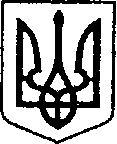 УКРАЇНАЧЕРНІГІВСЬКА ОБЛАСТЬМІСТО НІЖИНМ І С Ь К И Й  Г О Л О В А  Р О З П О Р Я Д Ж Е Н Н ЯВід  16 квітня 2021 р.		       м. Ніжин	                                 № 111Про скликання засідання виконавчого комітету Ніжинської міської радиВідповідно до статей 42, 59, 73 Закону України «Про місцеве самоврядування в Україні», Регламенту виконавчого комітету Ніжинської міської ради Чернігівської області VIII скликання, затвердженого рішенням Ніжинської міської ради Чернігівської області VIII скликання від 24.12.2020р. № 27-4/2020:Скликати засідання виконавчого комітету міської ради             22.04.2021 року о 08.30 год. у малому залі виконавчого комітету Ніжинської міської ради за адресою місто Ніжин, площа імені Івана Франка,1.Внести на розгляд виконавчого комітету проекти рішень згідно                       з порядком денним, що додається.Відділу з питань організації діяльності міської ради та її виконавчого комітету апарату виконавчого комітету Ніжинської міської ради (Доля О.В.) забезпечити явку членів виконавчого комітету, заступників міського голови з питань діяльності виконавчих органів ради, керівників виконавчих органів Ніжинської міської ради, керівників виконавчих органів виконавчого комітету Ніжинської міської ради, представників засобів масової інформації.          4.Першому заступнику міського голови з питань діяльності виконавчих органів ради, заступникам міського голови з питань діяльності виконавчих органів ради, керуючому справами виконавчого комітету Ніжинської міської ради, керівникам виконавчих органів міської ради забезпечити своєчасну та якісну підготовку матеріалів на засідання виконавчого комітету Ніжинської міської ради.          5. Контроль за виконанням цього розпорядження залишаю за собою.Міський голова                                                                   Олександр  КОДОЛАВізують: Начальник відділу з питань організації діяльності міської ради та її виконавчого комітету апарату виконавчого комітетуНіжинської міської ради                                                                   Оксана ДОЛЯНачальник відділу юридично-кадрового забезпеченняаппарату виконавчого комітету Ніжинської міської ради                                                              В’ячеслав  ЛЕГАКеруючий справами виконавчого комітетуНіжинської міської ради                                                          Валерій САЛОГУБЗАТВЕРДЖЕНОРозпорядженняміського головивід 16.04.2021 року № 111  ПОРЯДОК ДЕННИЙ засідання виконавчого комітету № 16від 22 квітня 2021 року№Назва проекту рішенняВиконавчого комітету міської радиДоповідачі(співдоповідачі)1Про відшкодування коштів перевізникам за пільгове перевезення окремих категорій громадян автомобільним транспортом загального користування в місті Ніжині за березень 2021 рокуКушніренкоАнатолій Миколайович2Про затвердження рішення конкурсного комітету щодо визначення переможця конкурсу на автобусному маршруті загального користування   № 15 та № 16КушніренкоАнатолій Миколайович3Про встановлення графіка використання води населенням для поливу присадибних ділянок на 2021рікЛабузькийПетро Михайлович4Про внесення змін до пункту 2 рішення виконавчого комітету Ніжинської міської ради від 03.12.2020 р. № 437 «Про затвердження Положення про комісію з питань захисту прав дитини виконавчого комітету Ніжинської міської ради та затвердження персонального складу комісії з питань захисту прав дитини»РацинНаталія Борисівна5Про утворення координаційної ради у справах дітей при виконавчому комітеті Ніжинської міської ради, затвердження її Персонального складу, затвердження Положення про координаційну раду у справах дітей при виконавчому комітеті Ніжинської міської радиРацинНаталія БорисівнаРізнеРізнеРізне